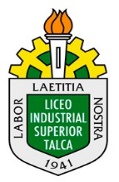 Guía de Aprendizaje Tercer Año MedioNombre de la Guía: Una Economía Para Detener el Cambio Climático	Departamento Historia, Geografía y C. Sociales.                                    Profesor: Sr. José Orellana Rodríguez.Estimado alumno, debido a las actuales circunstancias y hasta que la situación se normalice, te invitamos a trabajar desde tu casa, leer esta guía e ir respondiendo las actividades propuestas. Es de suma importancia evidenciar lo que vas aprendiendo y las dudas que surjan de tu trabajo. El objetivo de esta actividad es lograr que adquieras conocimientos y habilidades primordiales para afrontar tu siguiente desafío: el año 2020.Envía tus respuestas al correo:  tareas.listal.2020@gmail.com                                            Muchas Gracias.  Objetivo de Aprendizaje: Explicar los efectos que la economía mundial tiene sobre él planeta, a partir del análisis de los elementos propios del sistema de relaciones económicas a nivel global y el diagnóstico sobre el cambio climático, mediante el desarrollo de actividades de aprendizaje individuales. Desarrolle una lectura comprensiva del tema: “Una Economía Para Detener el Cambio Climático” con el propósito de sistematizar conocimientos, y profundizar en los efectos que la economía mundial tiene sobre él planeta. Para este fin, se han seleccionado los contenidos sugeridos en el programa de estudio de la asignatura. Posteriormente, responda cuidadosamente las diferentes actividades que se proponen para cada contenido.Fragmento 1: “Datos relevantes”Si la población mundial llegase a alcanzar los 9600 millones en 2050, se necesitaría el equivalente de casi tres planetas para proporcionar los recursos naturales precisos para mantener el estilo de vida actual. Con el aumento del uso de minerales no metálicos en de la infraestructura y la construcción, ha habido una mejora significativa en el nivel de vida material. La “huella de material” per cápita de los países en desarrollo aumentó de 5 toneladas métricas en 2000 a 9, en 2017. El 93% de las 250 empresas más grandes del mundo presentan informes en materia de sostenibilidad.Agua:  Menos del 3% del agua del mundo es fresca (potable), de la cual el 2,5% está congelada en la Antártida, el Ártico y los glaciares. Por tanto, la humanidad debe contar con tan solo el 0,5% para todas las necesidades del ecosistema, del ser humano y de agua dulce. El ser humano está contaminando el agua más rápido de lo que la naturaleza puede reciclar y purificar el agua en los ríos y lagos. Más de 1000 millones de personas aún no tienen acceso a agua potable. El uso excesivo de agua contribuye a la escasez de agua mundial. El agua nos la regala la naturaleza, pero la infraestructura necesaria para gestionarla es costosa.Energía: Si todas las personas del mundo utilizarán bombillas de bajo consumo, el mundo se ahorraría 120.000 millones de dólares al año. A pesar de los avances tecnológicos que han promovido el aumento de la eficiencia energética, el uso de energía en los países de la Organización de Cooperación y Desarrollo Económicos (OCDE) seguirá creciendo otro 35% para 2020. El consumo doméstico y comercial de energía es la segunda área de uso de energía que más rápidamente ha crecido, después del transporte.En 2002, el stock de vehículos de motor en los países de la OCDE era de 550 millones (el 75% de los cuales eran automóviles particulares). Se prevé un aumento del 32% en la propiedad de vehículos para 2020. Al mismo tiempo, se prevé que los kilómetros de vehículos aumentarán en un 40% y que el transporte aéreo mundial se triplicará en el mismo período. Los hogares consumen el 29% de la energía mundial y, en consecuencia, contribuyen al 21% de las emisiones de CO2 resultantes. La participación de las energías renovables en el consumo final de energía alcanzó el 17,5% en 2015.Comida: Si bien los impactos ambientales más graves en los alimentos se producen en la fase de producción (agricultura y procesamiento de alimentos), los hogares influyen en estos impactos a través de sus hábitos y elecciones dietéticas. Esto, en consecuencia, afecta el medio ambiente a través del consumo de energía relacionada con los alimentos y la generación de residuos. Cada año, se calcula que un tercio de todos los alimentos producidos, equivalentes a 1300 millones de toneladas por valor de alrededor de 1000 millones de dólares, termina pudriéndose en los contenedores de los consumidores y minoristas, o se estropea debido a las malas prácticas del transporte y la cosecha. 2000 millones de personas en todo el mundo tienen sobrepeso o son obesas. La degradación de la tierra, la disminución de la fertilidad del suelo, el uso insostenible del agua, la sobrepesca y la degradación del medio marino están disminuyendo la capacidad de la base de recursos naturales para suministrar alimentos. El sector de la alimentación representa alrededor del 30% del consumo total de energía en el mundo y un 22% del total de las emisiones de gases de efecto invernadero.https://www.un.org/sustainabledevelopment/es/sustainable-consumption-production/)Fragmento 2: “Metas 2030”12.1 Aplicar el Marco Decenal de Programas sobre Modalidades de Consumo y Producción Sostenibles, con la participación de todos los países y bajo el liderazgo de los países desarrollados, teniendo en cuenta el grado de desarrollo y las capacidades de los países en desarrollo12.2 De aquí a 2030, lograr la gestión sostenible y el uso eficiente de los recursos naturales12.3 De aquí a 2030, reducir a la mitad el desperdicio de alimentos per cápita mundial en la venta al por menor y a nivel de los consumidores y reducir las pérdidas de alimentos en las cadenas de producción y suministro, incluidas las pérdidas posteriores a la cosecha12.4 De aquí a 2020, lograr la gestión ecológicamente racional de los productos químicos y de todos los desechos a lo largo de su ciclo de vida, de conformidad con los marcos internacionales convenidos, y reducir significativamente su liberación a la atmósfera, el agua y el suelo a fin de minimizar sus efectos adversos en la salud humana y el medio ambiente12.5 De aquí a 2030, reducir considerablemente la generación de desechos mediante actividades de prevención, reducción, reciclado y reutilización12.6 Alentar a las empresas, en especial las grandes empresas y las empresas transnacionales, a que adopten prácticas sostenibles e incorporen información sobre la sostenibilidad en su ciclo de presentación de informes12.7 Promover prácticas de adquisición pública que sean sostenibles, de conformidad con las políticas y prioridades nacionales12.8 De aquí a 2030, asegurar que las personas de todo el mundo tengan la información y los conocimientos pertinentes para el desarrollo sostenible y los estilos de vida en armonía con la naturaleza12.a Ayudar a los países en desarrollo a fortalecer su capacidad científica y tecnológica para avanzar hacia modalidades de consumo y producción más sostenibles12.b Elaborar y aplicar instrumentos para vigilar los efectos en el desarrollo sostenible, a fin de lograr un turismo sostenible que cree puestos de trabajo y promueva la cultura y los productos locales12.c Racionalizar los subsidios ineficientes a los combustibles fósiles que fomentan el consumo antieconómico eliminando las distorsiones del mercado, de acuerdo con las circunstancias nacionales, incluso mediante la reestructuración de los sistemas tributarios y la eliminación gradual de los subsidios perjudiciales, cuando existan, para reflejar su impacto ambiental, teniendo plenamente en cuenta las necesidades y condiciones específicas de los países en desarrollo y minimizando los posibles efectos adversos en su desarrollo, de manera que se proteja a los pobres y a las comunidades afectadas.https://www.un.org/sustainabledevelopment/es/sustainable-consumption-production/)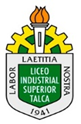 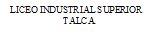 Profesor: Sr. José Orellana Rodríguez.Guía de Estudio: Historia, Geografía y Ciencias Sociales – Mundo Global -  Tercer Año MedioNombre de la Guía: Caracterización de la Economía Mundial a partir de FuentesEnvía tus respuestas al correo:  tareas.listal.2020@gmail.comObjetivo de Aprendizaje: Explicar los efectos que la economía mundial tiene sobre él planeta, a partir del análisis de los elementos propios del sistema de relaciones económicas a nivel global y el diagnóstico sobre el cambio climático, mediante el desarrollo de actividades de aprendizaje individuales. Instrucciones Generales: La presente Guía tiene un total de 38 puntos y el Nivel de exigencia es del 60%. Por lo tanto, con 23 Puntos se considera aprobada la Evaluación, en caso contrario se sugiere repasar los contenidos más descendidos.Actividad Única: El Fragmento 1, nos aporta una síntesis de los grandes problemas del planeta, como efecto de la economía mundial.  El Fragmento 2, nos entrega las metas para solucionar estos problemas al 2030 (Agenda Universal de la ONU). Complete el siguiente cuadro de los grandes problemas, sus efectos y las soluciones de acuerdo a los textos leídos y analizados.Estimado Estudiante podría responder las siguientes consultas:¿Usted requirió de ayuda (documentos, personas, internet) para realizar las actividades?___________________________________________________________________________________________¿Qué actividades le representaron problemas para su realización?___________________________________________________________________________________________¿Qué opina con respecto del material entregado?___________________________________________________________________________________________¿Sus apoderados han participado o conocido el trabajo que está realizando?___________________________________________________________________________________________Felicitaciones por el Trabajo Realizado.NombreCursoCorreo electrónicoFechaRECURSOPROBLEMASOLUCIÓNAGUA(12 Puntos).ENERGIA(14 Puntos).COMIDA(12 Puntos).